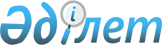 О некоторых вопросах оказания государственных услуг в области здравоохраненияПриказ Министра здравоохранения Республики Казахстан от 18 мая 2020 года № ҚР ДСМ-49/2020. Зарегистрирован в Министерстве юстиции Республики Казахстан 19 мая 2020 года № 20665.
      В соответствии с подпунктом 1) статьи 10 Закона Республики Казахстан от 15 апреля 2013 года "О государственных услугах" ПРИКАЗЫВАЮ:
      1. Утвердить:
      1) правила оказания государственной услуги "Предоставление сведений с Центра фтизиопульмонологии "Фтизиатрия"";
      2) правила оказания государственной услуги "Предоставление сведений с Центра психического здоровья "Психиатрия"";
      3) правила оказания государственной услуги "Предоставление сведений с Центра психического здоровья "Наркология"".
      Сноска. Пункт 1 - в редакции приказа Министра здравоохранения РК от 17.06.2021 № ҚР ДСМ -51 (вводится в действие по истечении десяти календарных дней после дня его первого официального опубликования).


      2. Департаменту медико-социальной помощи Министерства здравоохранения Республики Казахстан в установленном законодательством Республики Казахстан порядке обеспечить:
      1) государственную регистрацию настоящего приказа в Министерстве юстиции Республики Казахстан;
      2) размещение настоящего приказа на интернет-ресурсе Министерства здравоохранения Республики Казахстан после его официального опубликования;
      3) в течение десяти рабочих дней после государственной регистрации настоящего приказа в Министерстве юстиции Республики Казахстан предоставление в Юридический департамент Министерства здравоохранения Республики Казахстан сведений об исполнении мероприятий, предусмотренных подпунктами 1) и 2) настоящего пункта.
      3. Контроль за исполнением настоящего приказа возложить на вице-министра здравоохранения Республики Казахстан Актаеву Л.М.
      4. Настоящий приказ вводится в действие по истечении десяти календарных дней после дня его первого официального опубликования.
      "Согласовано"Министерство цифрового развития, инноваций иаэрокосмической промышленностиРеспублики Казахстан_________________ А. Жумагалиев" " _______________ 2020 года Правила оказания государственной услуги "Предоставление сведений с Центра фтизиопульмонологии "Фтизиатрия"
      Сноска. Приложение 1 - в редакции приказа Министра здравоохранения РК от 17.06.2021 № ҚР ДСМ -51 (вводится в действие по истечении десяти календарных дней после дня его первого официального опубликования). Глава 1. Общие положения
      1. Настоящие правила оказания государственной услуги "Предоставление сведений с Центра фтизиопульмонологии "Фтизиатрия"" (далее – Правила) разработаны в соответствии с подпунктом 1) статьи 10 Закона Республики Казахстан "О государственных услугах" (далее – Закон) и определяют порядок оказания государственной услуги "Предоставление сведений с Центра фтизиопульмонологии "Фтизиатрия"" (далее – государственная услуга).
      2. Государственная услуга оказывается организациями здравоохранения (далее – услугодатель) через веб-портал "электронного правительства" www.egov.kz (далее – портал) физическим лицам (далее – услугополучатель). Глава 2. Порядок оказания государственной услуги
      3. Для получения государственной услуги услугополучатель через портал подает электронный запрос, где в "личный кабинет" услугополучателю направляется уведомление – отчет о принятии запроса с указанием даты и времени получения результата государственной услуги, при этом сведения о документах, удостоверяющих личность, услугодатель получает из соответствующих государственных информационных систем через шлюз "электронного правительства".
      4. Государственная услуга может быть получена услугополучателем в отношении себя, а также в отношении другого лица, после получения его согласия, предоставленного из кабинета пользователя на веб-портале "электронного правительства" либо посредством зарегистрированного на веб-портале "электронного правительства" абонентского номера сотовой связи лица путем передачи одноразового пароля или путем отправления короткого текстового сообщения в качестве ответа на уведомление портала.
      Услугодатели получают цифровые документы из сервиса цифровых документов через реализованную интеграцию при условии согласия владельца документа, предоставленного посредством зарегистрированного на веб-портале "электронного правительства" абонентского номера сотовой связи пользователя путем передачи одноразового пароля или путем отправления короткого текстового сообщения в качестве ответа на уведомление веб-портала "электронного правительства".
      5. Перечень основных требований к оказанию государственной услуги, включающий характеристики процесса, форму, содержание и результат оказания, а также иные сведения с учетом особенностей предоставления государственной услуги изложены в перечне государственной услуги согласно приложению к настоящем Правилам.
      Сноска. Пункт 5 - в редакции приказа и.о. Министра здравоохранения РК от 30.11.2022 № ҚР ДСМ-146 (вводится в действие по истечении десяти календарных дней после дня его первого официального опубликования).


      6. Услугодатель обеспечивает внесение данных в информационную систему мониторинга оказания государственных услуг о стадии оказания государственной услуги в соответствии с приказом исполняющего обязанности Министра транспорта и коммуникаций Республики Казахстан от 14 июня 2013 года № 452 "Об утверждении Правил внесения данных в информационную систему мониторинга оказания государственных услуг о стадии оказания государственной услуги" (зарегистрирован в Реестре государственной регистрации нормативных правовых актов под № 8555).
      7. Внесение данных в информационную систему мониторинга оказания государственных услуг автоматизировано. Глава 3. Обжалование решений, действий (бездействия) услугодателя и (или) его должностных лиц по вопросам оказания государственных услуг
      Сноска. Глава 3 - в редакции приказа Министра здравоохранения РК от 07.12.2021 № ҚР ДСМ-125 (вводится в действие по истечении десяти календарных дней после дня его первого официального опубликования).
      8. Жалоба на решения, действия (бездействие) услугодателя и (или) их работников по вопросам оказания государственных услуг подается на имя руководителя услугодателя.
      Жалоба услугополучателя, поступившая в адрес непосредственно оказывающего государственную услугу услугодателя, в соответствии с пунктом 2 статьи 25 Закона "О государственных услугах" подлежит рассмотрению в течение пяти рабочих дней со дня ее регистрации.
      9. Жалоба услугополучателя, поступившая в адрес уполномоченного органа по оценке и контролю за качеством оказания государственных услуг, подлежит рассмотрению в течение пятнадцати рабочих дней со дня ее регистрации.
      При обращении через портал информацию о порядке обжалования можно получить по телефону единого контакт-центра по вопросам оказания государственных услуг.
      10. Рассмотрение жалобы в досудебном порядке по вопросам оказания государственных услуг производится вышестоящим административным органом, уполномоченным органом по оценке и контролю за качеством оказания государственных услуг (далее – орган, рассматривающий жалобу).
      Жалоба подается услугодателю, чье решение, действие (бездействие) обжалуется.
      11. Услугодатель, чье решение, действие (бездействие) обжалуется, не позднее трех рабочих дней со дня поступления жалобы направляет ее и административное дело в орган, рассматривающий жалобу.
      При этом услугодатель, чье решение, действие (бездействие) обжалуется, вправе не направлять жалобу в орган, рассматривающий жалобу, если он в течение трех рабочих дней примет решение либо иное административное действие, полностью удовлетворяющие требованиям, указанным в жалобе.
      12. Если иное не предусмотрено законом, то обращение в суд допускается после обжалования в досудебном порядке. Перечень основных требований к оказанию государственной услуги "Предоставление сведений с Центра фтизиопульмонологии "Фтизиатрия""
      Сноска. Приложение - в редакции приказа и.о. Министра здравоохранения РК от 30.11.2022 № ҚР ДСМ-146 (вводится в действие по истечении десяти календарных дней после дня его первого официального опубликования). Сведения/Мәлімет (о состоянии или несостоянии на динамическом наблюдении больных туберкулезом)
      Берілген күні ________________________________________________       Дата выдачи       Т.А.Ә. (ол болған жағдайда) ___________________________________       Ф.И.О. (при его наличии)       Туған күні __________________________________________________       Дата рождения       Мекен жайы _________________________________________________       Адрес (место жительства)       Динамикалық бақылауда тұратыны (тұрмайтыны) ____________________ состоит/не состоит_________       На динамическом наблюдении       Деректер _________________________ақпараттық жүйесімен берілген       Данные предоставлены информационной системой _______________ Правила оказания государственной услуги "Предоставление сведений с Центра психического здоровья "Психиатрия"
      Сноска. Приложение 2 - в редакции приказа Министра здравоохранения РК от 17.06.2021 № ҚР ДСМ -51 (вводится в действие по истечении десяти календарных дней после дня его первого официального опубликования). Глава 1. Общие положения
      1. Настоящие правила оказания государственной услуги "Предоставление сведений с Центра психического здоровья "Психиатрия"" (далее – Правила) разработаны в соответствии с подпунктом 1) статьи 10 Закона Республики Казахстан "О государственных услугах" (далее – Закон) и определяют порядок оказания государственной услуги "Предоставление сведений с Центра психического здоровья "Психиатрия"" (далее – государственная услуга).
      2. Государственная услуга оказывается организациями здравоохранения (далее – услугодатель) через веб-портал "электронного правительства" www.egov.kz (далее – портал) физическим лицам (далее – услугополучатель). Глава 2. Порядок оказания государственной услуги
      3. Для получения государственной услуги услугополучатель через портал подает электронный запрос, где в "личный кабинет" услугополучателю направляется уведомление – отчет о принятии запроса с указанием даты и времени получения результата государственной услуги, при этом сведения о документах, удостоверяющих личность, услугодатель получает из соответствующих государственных информационных систем через шлюз "электронного правительства".
      4. Государственная услуга может быть получена услугополучателем в отношении себя, а также в отношении другого лица, после получения его согласия, предоставленного из кабинета пользователя на веб-портале "электронного правительства" либо посредством зарегистрированного на веб-портале "электронного правительства" абонентского номера сотовой связи лица путем передачи одноразового пароля или путем отправления короткого текстового сообщения в качестве ответа на уведомление портала.
      Услугодатели получают цифровые документы из сервиса цифровых документов через реализованную интеграцию при условии согласия владельца документа, предоставленного посредством зарегистрированного на веб-портале "электронного правительства" абонентского номера сотовой связи пользователя путем передачи одноразового пароля или путем отправления короткого текстового сообщения в качестве ответа на уведомление веб-портала "электронного правительства".
      5. Перечень основных требований к оказанию государственной услуги, включающий характеристики процесса, форму, содержание и результат оказания, а также иные сведения с учетом особенностей предоставления государственной услуги изложены в перечне государственной услуги согласно приложению к настоящем Правилам.
      Сноска. Пункт 5 - в редакции приказа и.о. Министра здравоохранения РК от 30.11.2022 № ҚР ДСМ-146 (вводится в действие по истечении десяти календарных дней после дня его первого официального опубликования).


      6. Услугодатель обеспечивает внесение данных в информационную систему мониторинга оказания государственных услуг о стадии оказания государственной услуги в соответствии с приказом исполняющего обязанности Министра транспорта и коммуникаций Республики Казахстан от 14 июня 2013 года № 452 "Об утверждении Правил внесения данных в информационную систему мониторинга оказания государственных услуг о стадии оказания государственной услуги" (зарегистрирован в Реестре государственной регистрации нормативных правовых актов под № 8555).
      7. Внесение данных в информационную систему мониторинга оказания государственных услуг автоматизировано. Глава 3. Обжалование решений, действий (бездействия) услугодателя и (или) его должностных лиц по вопросам оказания государственных услуг
      Сноска. Глава 3 - в редакции приказа Министра здравоохранения РК от 07.12.2021 № ҚР ДСМ-125 (вводится в действие по истечении десяти календарных дней после дня его первого официального опубликования).
      8. Жалоба на решения, действия (бездействие) услугодателя и (или) их работников по вопросам оказания государственных услуг подается на имя руководителя услугодателя.
      Жалоба услугополучателя, поступившая в адрес непосредственно оказывающего государственную услугу услугодателя, в соответствии с пунктом 2 статьи 25 Закона "О государственных услугах" подлежит рассмотрению в течение пяти рабочих дней со дня ее регистрации.
      9. Жалоба услугополучателя, поступившая в адрес уполномоченного органа по оценке и контролю за качеством оказания государственных услуг, подлежит рассмотрению в течение пятнадцати рабочих дней со дня ее регистрации.
      При обращении через портал информацию о порядке обжалования можно получить по телефону единого контакт-центра по вопросам оказания государственных услуг.
      10. Рассмотрение жалобы в досудебном порядке по вопросам оказания государственных услуг производится вышестоящим административным органом, уполномоченным органом по оценке и контролю за качеством оказания государственных услуг (далее – орган, рассматривающий жалобу).
      Жалоба подается услугодателю, чье решение, действие (бездействие) обжалуется.
      11. Услугодатель, чье решение, действие (бездействие) обжалуется, не позднее трех рабочих дней со дня поступления жалобы направляет ее и административное дело в орган, рассматривающий жалобу.
      При этом услугодатель, чье решение, действие (бездействие) обжалуется, вправе не направлять жалобу в орган, рассматривающий жалобу, если он в течение трех рабочих дней примет решение либо иное административное действие, полностью удовлетворяющие требованиям, указанным в жалобе.
      12. Если иное не предусмотрено законом, то обращение в суд допускается после обжалования в досудебном порядке. Перечень основных требований к оказанию государственной услуги "Предоставление сведений с Центра психического здоровья "Психиатрия""
      Сноска. Приложение - в редакции приказа и.о. Министра здравоохранения РК от 30.11.2022 № ҚР ДСМ-146 (вводится в действие по истечении десяти календарных дней после дня его первого официального опубликования). Сведения/Мәлімет (о динамическом наблюдении (либо отсутствии динамического наблюдения) больных с психическими поведенческими расстройствами)
      Берілген күні ________________________________________________       Дата выдачи       Т.А.Ә. (ол болған жағдайда) ___________________________________       Ф.И.О. (при его наличии)       Туған күні __________________________________________________       Дата рождения       Мекен жайы _________________________________________________       Адрес (место жительства)       Динамикалық бақылауда тұратыны (тұрмайтыны) ____________________ состоит/не состоит_________       На динамическом наблюдении       Деректер _________________________ақпараттық жүйесімен берілген       Данные предоставлены информационной системой _______________ Правила оказания государственной услуги "Предоставление сведений с Центра психического здоровья "Наркология""
      Сноска. Приложение 3 - в редакции приказа Министра здравоохранения РК от 17.06.2021 № ҚР ДСМ -51 (вводится в действие по истечении десяти календарных дней после дня его первого официального опубликования). Глава 1. Общие положения
      1. Настоящие правила оказания государственной услуги "Предоставление сведений с Центра психического здоровья "Наркология"" (далее – Правила) разработаны в соответствии с подпунктом 1) статьи 10 Закона Республики Казахстан "О государственных услугах" (далее – Закон) и определяют порядок оказания государственной услуги "Предоставление сведений с Центра психического здоровья "Наркология"" (далее – государственная услуга).
      2. Государственная услуга оказывается организациями здравоохранения (далее – услугодатель) через веб-портал "электронного правительства" www.egov.kz (далее – портал) физическим лицам (далее – услугополучатель). Глава 2. Порядок оказания государственной услуги
      3. Для получения государственной услуги услугополучатель через портал подает электронный запрос, где в "личный кабинет" услугополучателю направляется уведомление – отчет о принятии запроса с указанием даты и времени получения результата государственной услуги, при этом сведения о документах, удостоверяющих личность, услугодатель получает из соответствующих государственных информационных систем через шлюз "электронного правительства".
      4. Государственная услуга может быть получена услугополучателем в отношении себя, а также в отношении другого лица, после получения его согласия, предоставленного из кабинета пользователя на веб-портале "электронного правительства" либо посредством зарегистрированного на веб-портале "электронного правительства" абонентского номера сотовой связи лица путем передачи одноразового пароля или путем отправления короткого текстового сообщения в качестве ответа на уведомление портала.
      Услугодатели получают цифровые документы из сервиса цифровых документов через реализованную интеграцию при условии согласия владельца документа, предоставленного посредством зарегистрированного на веб-портале "электронного правительства" абонентского номера сотовой связи пользователя путем передачи одноразового пароля или путем отправления короткого текстового сообщения в качестве ответа на уведомление веб-портала "электронного правительства".
      5. Перечень основных требований к оказанию государственной услуги, включающий характеристики процесса, форму, содержание и результат оказания, а также иные сведения с учетом особенностей предоставления государственной услуги изложены в перечне государственной услуги согласно приложению к настоящем Правилам.
      Сноска. Пункт 5 - в редакции приказа и.о. Министра здравоохранения РК от 30.11.2022 № ҚР ДСМ-146 (вводится в действие по истечении десяти календарных дней после дня его первого официального опубликования).


      6. Услугодатель обеспечивает внесение данных в информационную систему мониторинга оказания государственных услуг о стадии оказания государственной услуги в соответствии с приказом исполняющего обязанности Министра транспорта и коммуникаций Республики Казахстан от 14 июня 2013 года № 452 "Об утверждении Правил внесения данных в информационную систему мониторинга оказания государственных услуг о стадии оказания государственной услуги" (зарегистрирован в Реестре государственной регистрации нормативных правовых актов под № 8555).
      7. Внесение данных в информационную систему мониторинга оказания государственных услуг автоматизировано. Глава 3. Обжалование решений, действий (бездействия) услугодателя и (или) его должностных лиц по вопросам оказания государственных услуг
      Сноска. Глава 3 - в редакции приказа Министра здравоохранения РК от 07.12.2021 № ҚР ДСМ-125 (вводится в действие по истечении десяти календарных дней после дня его первого официального опубликования).
      8. Жалоба на решения, действия (бездействие) услугодателя и (или) их работников по вопросам оказания государственных услуг подается на имя руководителя услугодателя.
      Жалоба услугополучателя, поступившая в адрес непосредственно оказывающего государственную услугу услугодателя, в соответствии с пунктом 2 статьи 25 Закона "О государственных услугах" подлежит рассмотрению в течение пяти рабочих дней со дня ее регистрации.
      9. Жалоба услугополучателя, поступившая в адрес уполномоченного органа по оценке и контролю за качеством оказания государственных услуг, подлежит рассмотрению в течение пятнадцати рабочих дней со дня ее регистрации.
      При обращении через портал информацию о порядке обжалования можно получить по телефону единого контакт-центра по вопросам оказания государственных услуг.
      10. Рассмотрение жалобы в досудебном порядке по вопросам оказания государственных услуг производится вышестоящим административным органом, уполномоченным органом по оценке и контролю за качеством оказания государственных услуг (далее – орган, рассматривающий жалобу).
      Жалоба подается услугодателю, чье решение, действие (бездействие) обжалуется.
      11. Услугодатель, чье решение, действие (бездействие) обжалуется, не позднее трех рабочих дней со дня поступления жалобы направляет ее и административное дело в орган, рассматривающий жалобу.
      При этом услугодатель, чье решение, действие (бездействие) обжалуется, вправе не направлять жалобу в орган, рассматривающий жалобу, если он в течение трех рабочих дней примет решение либо иное административное действие, полностью удовлетворяющие требованиям, указанным в жалобе.
      12. Если иное не предусмотрено законом, то обращение в суд допускается после обжалования в досудебном порядке. Перечень основных требований к оказанию государственной услуги "Предоставление сведений с Центра психического здоровья "Наркологи""
      Сноска. Приложение - в редакции приказа и.о. Министра здравоохранения РК от 30.11.2022 № ҚР ДСМ-146 (вводится в действие по истечении десяти календарных дней после дня его первого официального опубликования). Сведения/Мәлімет (о динамическом наблюдении (либо отсутствии динамического наблюдения) наркологических больных)
      Берілген күні ________________________________________________       Дата выдачи       Т.А.Ә. (ол болған жағдайда) ___________________________________       Ф.И.О. (при его наличии)       Туған күні __________________________________________________       Дата рождения       Мекен жайы _________________________________________________       Адрес (место жительства)       Динамикалық бақылауда тұратыны (тұрмайтыны) ____________________ состоит/не состоит_________       На динамическом наблюдении       Деректер _________________________ақпараттық жүйесімен берілген       Данные предоставлены информационной системой _______________
					© 2012. РГП на ПХВ «Институт законодательства и правовой информации Республики Казахстан» Министерства юстиции Республики Казахстан
				
      Министр здравоохранения Республики Казахстан 

Е. Биртанов
Приложение 1 к приказу
Министра здравоохранения
Республики Казахстан
от 18 мая 2020 года
№ ҚР ДСМ-49/2020Приложение 
к правилам оказания 
государственной услуги 
"Предоставление сведений с 
Центра фтизиопульмонологии "Фтизиатрия""
1.
Наименование услугодателя
Организации здравоохранения
2.
Наименование услугополучателя
Физические лица
3.
Способы предоставления государственной услуги
Через веб-портал "электронного правительства" www.egov.kz (далее – портал).
4.
Срок оказания государственной услуги
С момента подачи запроса на портал услугополучателем – 30 (тридцать) минут.
5.
Форма оказания государственной услуги
Электронная (полностью автоматизированная)
6.
Результат оказания государственной услуги
Сведения о состоянии на динамическом наблюдении (либо отсутствии динамического наблюдения) больных туберкулезом согласно приложению к настоящему Перечню основных требований в режиме просмотра
7.
Размер оплаты, взимаемой с услугополучателя при оказании государственной услуги, и способы ее взимания в случаях, предусмотренных законодательством Республики Казахстан
Бесплатно
8.
График работы услугодателя, Государственной корпорации и объектов информации
Портал круглосуточно, за исключением технических перерывов, связанных с проведением ремонтных работ.
9.
Перечень документов сведений, истребуемых у услугополучателя для оказания государственной услуги
- Электронный запрос
10.
Основания для отказа в оказании государственной услуги, установленные законодательством Республики Казахстан
- Отсутствие согласия лица, в отношение которого был сделан запрос
11.
Иные требования с учетом особенностей оказания государственной услуги
Услугополучатель имеет возможность получения информации о порядке и статусе оказания государственной услуги в режиме удаленного доступа посредством "личного кабинета" портала, а также Единого контакт-центра "1414", 8-800-080-7777 Условия получения услуги третьими лицами: Электронный запрос третьих лиц, при условии согласия лица, в отношении которого запрашиваются сведения, предоставленного из "личного кабинета" на портале, а также посредством зарегистрированного на портале абонентского номера сотовой связи субъекта путем передачи одноразового пароля или путем отправления короткого текстового сообщения в качестве ответа на уведомление портала.
Сервис цифровых документов доступен для пользователей, авторизованных в мобильном приложении.
Для использования цифрового документа необходимо пройти авторизацию в мобильном приложении с использованием электронно-цифровой подписи или одноразового пароля, далее перейти в раздел "Цифровые документы" и выбрать необходимый документ.
Срок действия сведений – 10 календарных дней.Приложение
к Перечню основных
требований к оказанию
государственной услуги
"Предоставление сведений с Центра
фтизиопульмонологии "Фтизиатрия"ФормаПриложение 2 к приказу 
Министра здравоохранения
Республики Казахстан
от 18 мая 2020 года
№ ҚР ДСМ-49/2020Приложение
к правилам оказания
государственной услуги
"Предоставление сведений
с Центра психического здоровья
"Психиатрия"
1.
Наименование услугодателя
Организации здравоохранения
2.
Наименование услугополучателя
Физические лица
3.
Способы предоставления государственной услуги
Через веб-портал "электронного правительства" www.egov.kz (далее – портал).
4.
Срок оказания государственной услуги
С момента подачи запроса на портал услугополучателем – 30 (тридцать) минут.
5.
Форма оказания государственной услуги
Электронная (полностью автоматизированная)
6.
Результат оказания государственной услуги
Сведения о состоянии на динамическом наблюдении (либо отсутствии динамического наблюдения) в форме электронного документа согласно приложению к настоящему Перечню основных требований государственной услуги в режиме просмотра
7.
Размер оплаты, взимаемой с услугополучателя при оказании государственной услуги, и способы ее взимания в случаях, предусмотренных законодательством Республики Казахстан
Бесплатно
8.
График работы услугодателя, Государственной корпорации и объектов информации
Портал круглосуточно, за исключением технических перерывов, связанных с проведением ремонтных работ.
9.
Перечень документов и сведений, истребуемых у услугополучателя для оказания государственной услуги
- Электронный запрос
10.
Основания для отказа в оказании государственной услуги, установленные законодательством Республики Казахстан
- Отсутствие согласия лица, в отношение которого был сделан запрос
11.
Иные требования с учетом особенностей оказания государственной услуги
Услугополучатель имеет возможность получения информации о порядке и статусе оказания государственной услуги в режиме удаленного доступа посредством "личного кабинета" портала, а также Единого контакт-центра "1414", 8-800-080-7777 Условия получения услуги третьими лицами: Электронный запрос третьих лиц, при условии согласия лица, в отношении которого запрашиваются сведения, предоставленного из "личного кабинета" на портале, а также посредством зарегистрированного на портале абонентского номера сотовой связи субъекта путем передачи одноразового пароля или путем отправления короткого текстового сообщения в качестве ответа на уведомление портала.
Сервис цифровых документов доступен для пользователей, авторизованных в мобильном приложении.
Для использования цифрового документа необходимо пройти авторизацию в мобильном приложении с использованием электронно-цифровой подписи или одноразового пароля, далее перейти в раздел "Цифровые документы" и выбрать необходимый документ.
Срок действия сведений - 10 календарных дней.Приложение
к Перечню основных требований
к оказанию государственной
услуги "Предоставление сведений
с Центра Психического здоровья
"Психиатрия"ФормаПриложение 3 к приказу 
Министра здравоохранения
Республики Казахстан
от 18 мая 2020 года
№ ҚР ДСМ-49/2020Приложение
к правилам оказания
государственной услуги
"Предоставление сведений
с Центра психического здоровья
"Психиатрия"
1.
Наименование услугодателя
Организации здравоохранения
2.
Наименование услугополучателя
Физические лица
3.
Способы предоставления государственной услуги
Через веб-портал "электронного правительства" www.egov.kz (далее – портал).
4.
Срок оказания государственной услуги
С момента подачи запроса на портал услугополучателем – 30 (тридцать) минут.
5.
Форма оказания государственной услуги
Электронная (полностью автоматизированная)
6.
Результат оказания государственной услуги
Сведения о состоянии на динамическом наблюдении (либо отсутствии динамического наблюдения) в форме электронного документа согласно приложению к настоящему Перечню основных требований государственной услуги в режиме просмотра
7.
Размер оплаты, взимаемой с услугополучателя при оказании государственной услуги, и способы ее взимания в случаях, предусмотренных законодательством Республики Казахстан
Бесплатно
8.
График работы услугодателя, Государственной корпорации и объектов информации
Портал круглосуточно, за исключением технических перерывов, связанных с проведением ремонтных работ.
9.
Перечень документов сведений, истребуемых у услугополучателя для оказания государственной услуги
- Электронный запрос
10.
Основания для отказа в оказании государственной услуги, установленные законодательством Республики Казахстан
- Отсутствие согласия лица, в отношение которого был сделан запрос
11.
Иные требования с учетом особенностей оказания государственной услуги
Услугополучатель имеет возможность получения информации о порядке и статусе оказания государственной услуги в режиме удаленного доступа посредством "личного кабинета" портала, а также Единого контакт-центра "1414", 8-800-080-7777 Условия получения услуги третьими лицами: Электронный запрос третьих лиц, при условии согласия лица, в отношении которого запрашиваются сведения, предоставленного из "личного кабинета" на портале, а также посредством зарегистрированного на портале абонентского номера сотовой связи субъекта путем передачи одноразового пароля или путем отправления короткого текстового сообщения в качестве ответа на уведомление портала.
Сервис цифровых документов доступен для пользователей, авторизованных в мобильном приложении.
Для использования цифрового документа необходимо пройти авторизацию в мобильном приложении с использованием электронно-цифровой подписи или одноразового пароля, далее перейти в раздел "Цифровые документы" и выбрать необходимый документ.
Срок действия сведений – 10 календарных дней.Приложение
к Переченю основных требований
к оказанию государственной
услуги "Предоставление
сведений с Центра
Психического здоровья
"Наркология"Форма